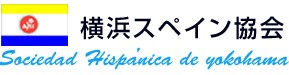 2023年5月1日2023年6月開講「文法講座」のご案内　　購読や会話のクラスを受講してきたけれど再度文法を勉強したいとお考えの方向けの「文法講座」を6月より7月までの間、4回に分けて開講します。内容は下記の通りで中級程度です。今回はコロナ禍が終息しない状況に鑑みて、Zoomによるリモート受講となりますので教室に出かけるのを憚られている方も参加をご検討ください。　　　　　また、Zoomの利用が始めてという方には事前に接続方法をご説明の上テストも行いますのでお申し込みの際合わせてお申し出ください。テーマ：　①関係詞　（cuyo, el cual含む）6月2回　　　　　②単人称文・非人称文（3人称単数でのみ使用される動詞や不特定主語など）　　　　　　7月2回講師：　山田るりこ先生受講日時：　6月13日（火）、20日（火）、7月11日（火）、7月18日（火） 10：30～12：00受講料：　スペイン語クラス受講者　4,000円　　　　 スペイン語クラス受講者以外　6,000円お申し込み：　受講申し込みは、5月15日までに下記アドレスあてメールで表題「文法講座申し込み」と記載の上、文面に受講されているスペイン語クラスの名称を記載戴きますようお願いします。なお、お支払い期限は5月31日にてお願いします。    　   E-mail: spanish_class@yokohama-spain.jp　　　　　　　　　 ken.hara200@gmail.com